Муниципальное дошкольное образовательное учреждение «Детский сад № 2 р.п. Семибратово»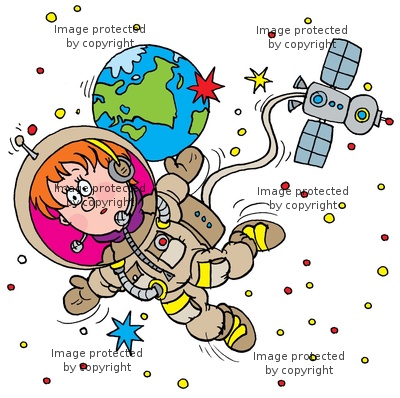          Физкультурный досуг«Юные космонавты»(совместно с родителями)Подготовила:инструктор по физической культуреБулкина С.В.Цель: Сформировать у детей элементарные представления о космосе.Помочь родителям и детям ощутить радость, удовольствие от совместной двигательно - игровой деятельности.Задачи: Вызвать у детей интерес к космосу.Учить объединяться в игре, выполнять игровые действия, поступать в соответствии с правилами и общим игровым замыслом.Развивать творческие способности, память, внимание, коммуникативные навыки.Обогащать двигательный опыт детей, развивать ориентировку в пространстве, координацию движений.Содействовать эмоциональному сближению родителей с ребенком.Атрибуты:Мягкие модули, игрушка Лунтик, письмо, конусы, изображение геометрических фигур, легкий материал для неба, геом. фигуры на липучках для детей, аудиозаписи, раскраски 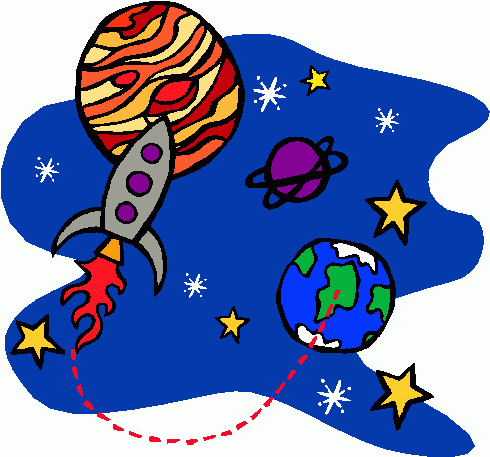                                                Ход Дети под музыку входят в зал.Инструктор:Здравствуйте, дорогие мальчики и девочки, а также их родители!- Ребята, посмотрите, что я нашла. (Показываю детям коробочку со звёздами. Вместе с детьми её рассматриваем).- Интересно, что же там лежит? Давайте посмотрим. (Открываю коробочку).- Что же это такое? (Находим послание. Ребята посмотрите здесь, какое-то послание. Показываю детям. Интересно от кого оно?).                                           (чтение письма)Письмо:Здравствуйте, ребята!Я Лунтик, живу на Луне.Я очень люблю играть в разные игры.Приглашаю Вас к себе в гости, мне очень скучно одному.(Лунтик)Инструктор:Послушайте ребята!Что  хочу я вам сказать,Давайте в космонавтыНачнем мы все играть! А помогут нам в этом ваши родители (дети подходят к своим родителям, приглашают в зал)Инструктор:Я один вопрос задам:Школу юных космонавтов собираемся открыть.Вы, хотели бы, ребята, В эту школу поступить?Очень рада, но сначала говоря без лишних словОдного желанья мало,Каждый должен быть готов!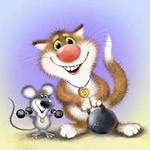 Космическая зарядка (по показу инструктора)                                   Инструктор:Подготовку мы прошли.Но лететь к Лунтику мы не можемУ нас нет транспортного средства.На чем мы отправимся на Луну? (на ракете)                                                                                                                                                                                                                                                                                                                                                                                     Смастерим ракету вмиг,                                                                          Веселее детвора,                                                                         За работу нам пора.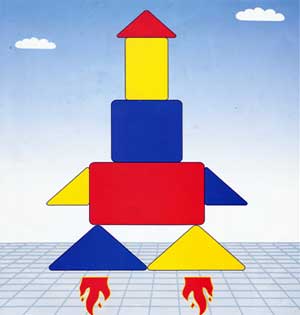 Дидактическая игра: «Построй ракету»(Вместе с родителями из крупных модулей конструируем ракету, звучит космическая песня: «Ключ на старт» исп. Ксения Ларионова).Инструктор:Молодцы! Вы справились с этим заданием!Теперь можно отправляться в гости к Лунтику.Внимание!Приготовиться к полету!Пристегнуть ремни!Включить приборы. Пуск!Упражнение: «Заведи мотор ракеты»               (дети и родители выполняют круговые движения руками, звучит запись мотора) Инструктор:В полет! Начинаем обратный отсчет! 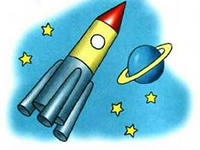 Упражнение «Полетели» (родители берут детей под руки и кружат их)            Инструктор:                                               Ну вот мы уже в космосе!Далеко улетели от Земли.Ребята, в космосе нет притяжения Земли, и мы в состоянии невесомости.Упражнение: «Невесомость» 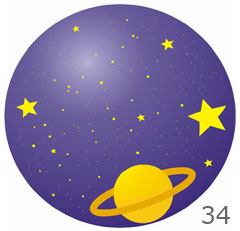 (дети встают на ноги родителей и выполняют медленное передвижение по залу в рассыпную; звучит космическая музыка виа «Зодиак»)Инструктор:Вот уже я вижу Луну.Внимание, приготовиться к посадке, закрывайте глаза.Прилетели!(На ширме появляется Лунтик) 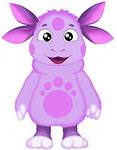 Лунтик:Здравствуйте ребята и родители.Я Лунтик, живу на Луне.Я очень рад, что вы приняли мое приглашение.Я очень люблю играть в различные игры, а вы? (Да)Хотите поиграть?Я смотрю у вас красивая спортивная форма, а на ней интересные фигуры.Музыка сейчас заиграет, вы прыгайте вместе с родителями в паре.Музыка закончится, вы должны собраться в свои космические домики.Игра: «Найди свой космический домик»(по углам зала стоят конусы с изображением геометрических фигур «космические домики», дети и родители должны по окончании музыки найти домик с той фигурой, которая изображена на форме у ребенка) 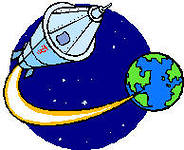 Лунтик:Молодцы! Какие вы внимательные!Спасибо, что вы прилетели ко мне в гости.Предлагаю еще поиграть.Музыкальная игра «Купол неба»(родители натягивают материал, изображая «купол неба», дети выполняют движения разных животных под музыку).Лунтик:Есть еще у меня любимая играПредлагаю родителям превратиться в космических роботов, а дети будут изображать звезды.Музыкальная игра «Космические роботы и звезды»(родители и дети выстраиваются напротив друг друга и под разную музыку изображают роботов и звезд, движения повторяются несколько раз с ускорением)Лунтик:Спасибо вам!Мне было очень весело с вами!Я хочу подарить вам подарки, вот такие раскраски («ракеты»)(дети благодарят Лунтика)Инструктор:Внимание! Нам нужно возвращаться домой.Начинаем обратный отсчет 3,2,1, Пуск!(звучит музыка «Пуск ракеты»)Упражнение «Ракета»(дети и родители выполняют круговые движения руками, затем родители кружат детей и все « приземляются» на землю)Инструктор:Наш космический полет окончен.Вот мы и дома!Вам понравилось наше путешествие?Спасибо нашим родителям за то, что помогли нам подготовиться к такому путешествию. (фото сессия на фоне ракет). 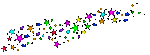 